BULLETIN D’ADHESION SAISON 2018-2019                                                                                             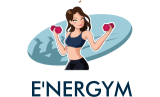 NOM : ……………………………………………… PRENOM : ……………………………………………… ADRESSE : ……………………………………………… ……………………………………………… ……..TEL : ………………………………………………  EMAIL : ……………………………………………… …. DATE DE NAISSANCE : ……………………………………………… MODALITES D’ADHESION Le dépôt de dossier doit se faire lors de la permanence prévue à cet effet le lundi 03 septembre 2018 à 19h15, salle G. Sailly – 49270 Champtoceaux.  Seul un dossier complet valide l’inscription.Documents à fournir :Bulletin d’adhésion complété et signéRèglement de la cotisation par chèque à l’ordre de E’NERGYM (72 euros)Certificat médical datant de moins de 3 mois pour les nouvelles adhérentes (valable 3 ans)RENSEIGNEMENTSJe souhaite participer au cours du lundi à 19h15 (Gym tonic) :                                                                                Oui             Non             Je souhaite participer au cours du mercredi à 19h30 (Renforcement musculaire) :                                                 Oui             NonJe souhaite recevoir des mails des autres associations (votre mail ne sera jamais diffusé):                                   Oui             NonJ’autorise la publication  de photos me concernant dans la presse locale (Petit Rapporteur) et autres :                Oui              NonAUTORISATION PARENTAL POUR LES MOINS DE 18 ANSJe sousigné Mme, M. ……………………………………………… , Responsable légal de l’enfant ………………………………………………,autorise celui-ci à pratiquer la gymnastique, et l’inscrit à E’NERGYMautorise les responsables de l’association, en cas d’accident, à prendre toutes les dispositions nécessaires.AUTORISATIONJe déclare avoir pris connaissance et accepte le règlement intérieur de l’association  E’NERGYM, se trouvant au verso de ce document.Le …………………………			Signature : REGLEMENT INTERIEURArticle 1 : ObjetE’NERGYM est une association loi 1901. Ses statuts, votés en Assemblée générale et son règlement intérieur, voté par le comité directeur ont fait l’objet d’une déclaration en sous préfecture.Chaque adhérent (et le responsable légal pour les mineurs) doit prendre connaissance de ce règlement intérieur et en respecter les consignes.Article 2 : Lieu et période des coursLes cours ont lieu au stade Gilbert Sailly à CHAMPTOCEAUX (49270) et sont ouverts aux adultes et à partir de 14 ans (avec accort parental) :Gym tonic le lundi de 19h15 à 20h15Etirements et renforcements musculaires le mercredi de 19h30 à 20h30. Les cours changent de thème toutes les 2 semaines. Ils sont assurés par Estelle FILLAUDEAU (Diplômée fédérale).Les cours commencent en septembre et se terminent en juin (il n’y a pas de cours les jours fériés et pendant les vacances scolaires). Un planning vous est communiqué en début d’année.Article 3 : EquipementPour les 2 cours, nous vous demandons une tenue de sport, des baskets (propres pour le maintien de la salle), un tapis de gym, une bouteille d'eau, et ponctuellement un step pour le cours de Gym Tonic.Les accessoires sont gracieusement prêtés par E’NERGYM et doivent être utilisés avec soin. Article 4 : CotisationLe montant de la cotisation est de 72 euros pour la saison 2018-2019.  Aucun motif ne pourra donner lieu à un remboursement.L’inscription en cours d’année est possible, uniquement à titre exceptionnel, le montant de la cotisation est alors proratisé.Article 5 : AssurancesLa responsabilité d’E'NERGYM et  ses dirigeants est couverte par la police d’assurance souscrite par le Bureau des Sports de Champtoceaux.E ‘NERGYM n'assure pas ses membres. Il vous est impératif de posséder une assurance à responsabilité civile. Pendant les cours, tout incident sera couvert par l’assurance personnelle de l’adhérent.Tout mineur est sous la responsabilité du représentant légal.Article 6 : Certificat MédicalLe certificat médical est obligatoire pour les nouvelles inscriptions, il est valable 3 ans à compter de sa délivrance par le médecin (Article L 231-2 et L231-2-2).Article 6 : Bureau et ContactPrésidente :	Albane FREVALTrésorière :  	Stéphanie GUILLAUD,               Vice Trésorière : Cathy GUITTENYSecrétaire : 	Karine LE BLEVEC,                    Vice secrétaire : Pascale HERSON-MACARELTéléphone : 06.18.54.53.69  (Albane FREVAL)Email : asso.energym@gmail.comSite internet : energym.e-monsite.com